Традиционно главным институтом воспитания является семья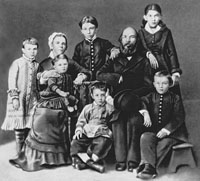 Традиционно главным институтом воспитания является семья. То, что ребенок в детские годы приобретает в семье, он сохраняет в течение всей последующей жизни. Важность семьи как института воспитания обусловлена тем, что в ней ребенок находится в течение значительной части своей жизни, и по длительности своего воздействия на личность ни один из институтов воспитания не может сравниться с семьей. В ней закладываются основы личности ребенка, и к поступлению в школу он уже более чем наполовину сформировался как личность.Семья может выступать в качестве как положительного, так и отрицательного фактора воспитания. Положительное воздействие на личность ребенка состоит в том, что никто, кроме самых близких для него в семье людей – матери, отца, бабушки, дедушки, брата, сестры, не относится к ребенку лучше, не любит его так и не заботится столько о нем. И вместе с тем никакой другой социальный институт не может потенциально нанести столько вреда в воспитании детей, сколько может сделать семья.Семья – это особого рода коллектив, играющий в воспитании основную, долговременную и важнейшую роль. У тревожных матерей часто вырастают тревожные дети; честолюбивые родители нередко так подавляют своих детей, что это приводит к появлению у нихкомплекса неполноценности; несдержанный отец, выходящий из себя по малейшему поводу, нередко, сам того не ведая, формирует подобный же тип поведения у своих детей и т.д.В связи с особой воспитательной ролью семьи возникает вопрос о том, как сделать так, чтобы максимизировать положительные и свести к минимуму отрицательные влияния семьи на воспитание ребенка. Для этого необходимо точно определить внутрисемейные социально-психологические факторы, имеющие воспитательное значение.Главное в воспитании маленького человека – достижение душевного единения, нравственной связи родителей с ребенком. Родителям ни в коем случае не стоит пускать процесс воспитания на самотек и в более старшем возрасте, оставлять повзрослевшего ребенка наедине самим с собой.Именно в семье ребенок получает первый жизненный опыт, делает первые наблюдения и учится как себя вести в различных ситуациях. Очень важно, чтобы то, чему мы учим ребенка, подкреплялось конкретными примерами, чтобы он видел, что у взрослых теория не расходится с практикой. (Если Ваш ребенок видит, что его мама и папа, которые каждый день твердят ему, что лгать нехорошо, сами того не замечая, отступают от этого правила, все воспитание может пойти насмарку.)Каждый из родителей видит в детях свое продолжение, реализацию определенных установок или идеалов. И очень трудно отступает от них.Конфликтная ситуация между родителями – различные подходы к воспитанию детей.Первая задача родителей – найти общее решение, убедить друг друга. Если придется идти на компромисс, то обязательно, чтобы основные требования сторон были удовлетворены. Когда один родитель принимает решение, он обязательно должен помнить о позиции второго.Вторая задача - сделать так, чтобы ребенок не видел противоречий в позициях родителей, т.е. обсуждать эти вопросы лучше без него.Дети быстро «схватывают» сказанное и довольно легко маневрируют между родителями, добиваясь сиюминутных выгод (обычно в сторону лени, плохой учебы, непослушания и т.д.).Родители, принимая решение, должны на первое место ставить не собственные взгляды, а то, что будет более полезным для ребенка.http://cpms-smol.ru/parents?start=70